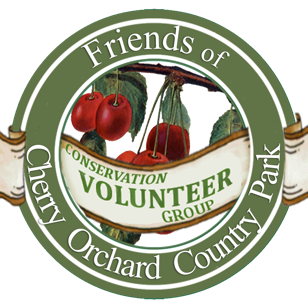 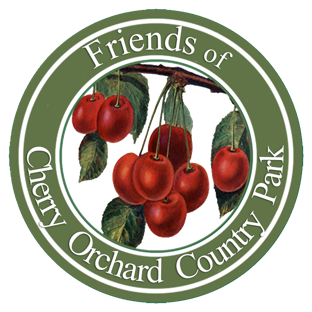 FRIENDS OF CHERRY ORCHARD PARKYou can use this form to join our group or renew your membership.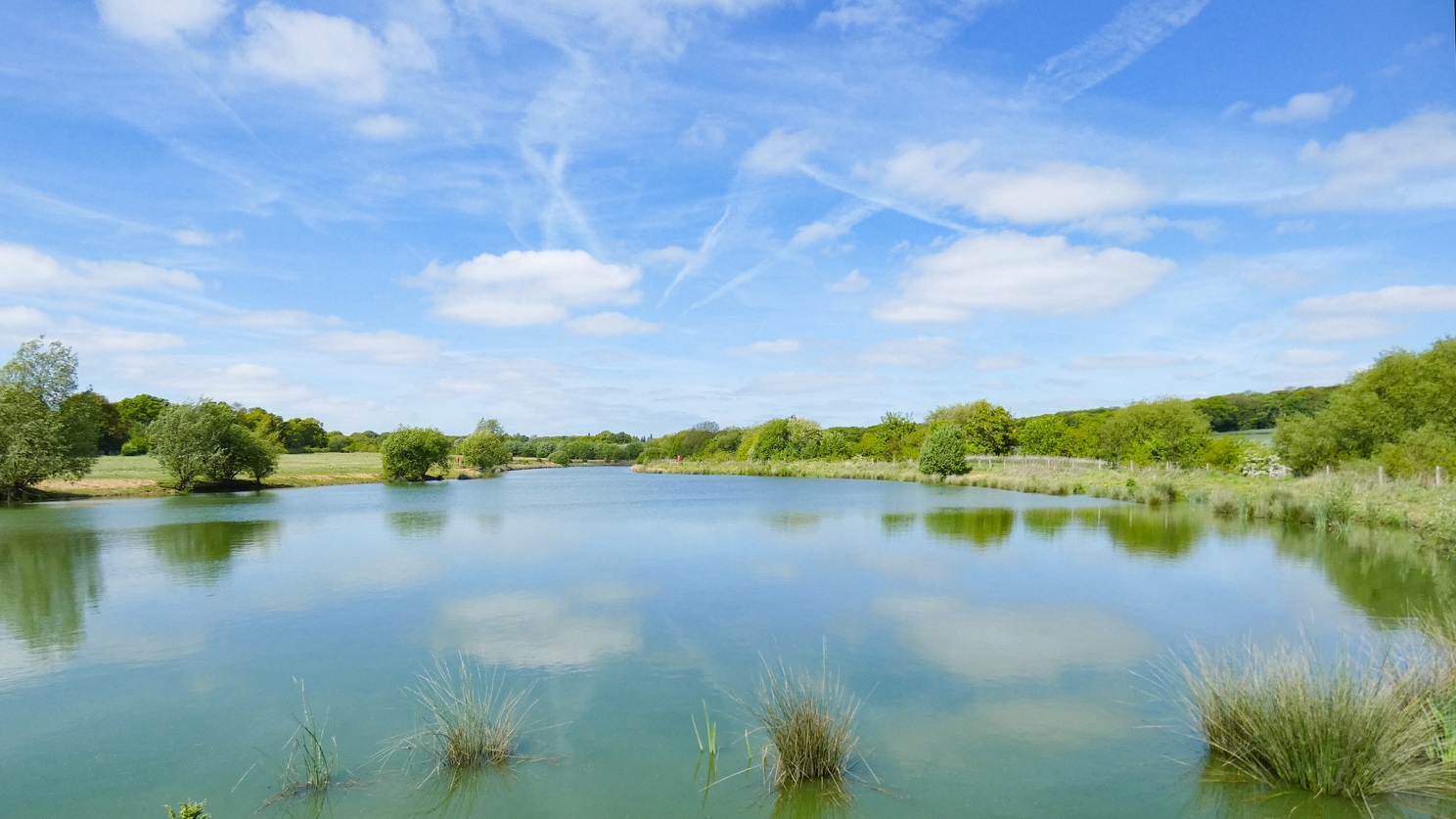 GDPR    We will only collect, store and use data for purposes that are in our group’s legitimate interests.The Friends of Cherry Orchard Park hold your name, address and/or email address and include it on our mailing list in order to keep you informed about news, developments or problems in Cherry Orchard Jubilee Country Park or to invite you to be involved in events organised by our group, including Conservation Volunteers workdays.  You may ask to be removed from the list at any time.Data will be stored securely. When it is stored electronically, it will be kept in password protected files. When it is stored online in a third-party website (e.g. Google Drive, iCloud) we will ensure the third party complies with the General Data Protection Requirements (GDPR) and needs two factor authentication. When it is stored on paper it will be filed carefully in a locked filing cabinet. Payment of your membership fee will be considered consent to your name, address and email address being stored. Membership of The Friends of Cherry Orchard Jubilee Country Park is £5:00 per annum, per household.   You can pay on line at: http://www.friendsofcherryorchardpark.org/membership.html   ORcomplete and return this form to Ms C Welch, 46 Green Lane, Leigh-on-Sea, Essex, SS9 5QX, together with your cheque made payable to Friends of Cherry Orchard.Membership of The Friends of Cherry Orchard Jubilee Country Park is £5:00 per annum, per household.   You can pay on line at: http://www.friendsofcherryorchardpark.org/membership.html   ORcomplete and return this form to Ms C Welch, 46 Green Lane, Leigh-on-Sea, Essex, SS9 5QX, together with your cheque made payable to Friends of Cherry Orchard.Membership of The Friends of Cherry Orchard Jubilee Country Park is £5:00 per annum, per household.   You can pay on line at: http://www.friendsofcherryorchardpark.org/membership.html   ORcomplete and return this form to Ms C Welch, 46 Green Lane, Leigh-on-Sea, Essex, SS9 5QX, together with your cheque made payable to Friends of Cherry Orchard.Name……………………………………………………………………………………………………………………………………………………………….…………..Name……………………………………………………………………………………………………………………………………………………………….…………..Name……………………………………………………………………………………………………………………………………………………………….………….. Number of people in your household (so that we know how many members we have.)Address……………………………………………………………………………………………………………………………………………………......................…………………………………………………………………………………………………………………………………………………………………………………….………………………………………………………………………………………………………………………………………………………………..………………….Your email address for general communication (never shared).…………………………………………………………………………………………………………………………………………………………………………………….Address……………………………………………………………………………………………………………………………………………………......................…………………………………………………………………………………………………………………………………………………………………………………….………………………………………………………………………………………………………………………………………………………………..………………….Your email address for general communication (never shared).…………………………………………………………………………………………………………………………………………………………………………………….Address……………………………………………………………………………………………………………………………………………………......................…………………………………………………………………………………………………………………………………………………………………………………….………………………………………………………………………………………………………………………………………………………………..………………….Your email address for general communication (never shared).…………………………………………………………………………………………………………………………………………………………………………………….Please delete as applicable.I am a/We are   NEW MEMBER/S                         I am/We are   RENEWING MY/OUR MEMBERSHIPPlease delete as applicable.I am a/We are   NEW MEMBER/S                         I am/We are   RENEWING MY/OUR MEMBERSHIPPlease delete as applicable.I am a/We are   NEW MEMBER/S                         I am/We are   RENEWING MY/OUR MEMBERSHIPHow did you find out about The Friends of Cherry Orchard Park?  Please circle as applicable.From a friend.            Through social media.             Via the ‘Friends’ website.           From a notice in the parkHow did you find out about The Friends of Cherry Orchard Park?  Please circle as applicable.From a friend.            Through social media.             Via the ‘Friends’ website.           From a notice in the parkHow did you find out about The Friends of Cherry Orchard Park?  Please circle as applicable.From a friend.            Through social media.             Via the ‘Friends’ website.           From a notice in the park